ĐỀ KIỂM TRA HKII GT CHƯƠNG III ĐẾN CHƯƠNG IV HH CHƯƠNG II ĐẾN CHƯƠNG IIIMôn: Toán học 12Đề thi gồm 40 câu hỏi - Thời gian làm bài: 60 phútI. Nhận biếtCâu 1 (GT- Chương III): Cho hàm số . Nguyên hàm của hàm số làA. .B. .C. .D. .Câu 2 (HH - Chương III): Trong không gian với hệ toạ độ , cho điểm  thoả mãn . Toạ độ điểm  làA. .B. .C. .D. .Câu 3 (HH - Chương II): Công thức tính diện tích xung quanh của hình nón tròn xoay có bán kính đáy  và độ dài đường sinh  làA. .B. .C. .D. .Câu 4 (HH - Chương III): Trong không gian , cho đường thẳng   mặt phẳng . Giao điểm  của  và  có tọa độ là A. .B. .C. .D. .Câu 5 (HH- Chương II): Một hình trụ nội tiếp một hình lập phương cạnh . Thể tích của khối trụ đó làA. .B. .C. .D. .Câu 6 (HH - Chương III): Trong không gian , phương trình nào dưới đây là phương trình mặt cầu tâm , bán kính ?A. .B. .C. .D. .Câu 7 (HH - Chương III): Trong không gian với hệ trục tọa độ , cho mặt phẳng  và điểm . Khoảng cách  từ  đến  làA. .B. .C. .D. .Câu 8 (GT- Chương III): Cho số phức . Số phức liên hợp của  làA. .B. .C. .D. .Câu 9 (GT - Chương IV): Cho số phức thỏa mãn . Khẳng định nào sau đây là đúng?A. .B. .C. .D. .Câu 10 (GT - Chương III): Cho hàm số  liên tục trên và thỏa mãn . Biết  Giá trị của  làA. .B. .C. .D. .Câu 11 (HH - Chương II): Công  thức tính diện tích xung quanh của hình trụ có đường cao , bán kính đường tròn đáy là  làA. .B. .C. .D. .Câu 12 (GT - Chương IV): Cho số phức . Giá trị của  là A. .B. .C. .D. .Câu 13 (HH - Chương III): Trong không gian với hệ trục tọa độ , cho . Tọa độ  là hình chiếu của  lên trục  làA. .B. .C. .D. .Câu 14 (GT- Chương III): Trong các mệnh đề sau, mệnh đề nào sai?A. .B. .C. .D. .Câu 15 (HH - Chương III): Trong không gian với hệ trục tọa độ , cho mặt phẳng . Giá trị  bằngA. .B. .C. .D. .Câu 16 (HH- Chương III): Trong không gian với hệ trục tọa độ , tọa độ giao điểm của đường thẳng  với mặt phẳng  làA. .B. .C. .D. .II. Thông hiểuCâu 17 (HH - Chương III): Trong không gian với hệ trục tọa độ , cho đường thẳng . Đường thẳng  có một vectơ chỉ phương làA. .B. .C. .D. .Câu 18 (GT - Chương III): Cho hàm số  liên tục trên đoạn  và , . Giá trị của  làA. .B. .C. .D. .Câu 19 (HH- Chương II): Cho mặt cầu  có tâm  và bán kính . Một mặt phẳng cách tâm I một khoảng bằng  và cắt mặt cầu  theo giao tuyến là đường tròn . Bán kính của  bằngA. .B. .C. .D. .Câu 20 (GT - Chương III): Cho  ( là hằng số). Khi đó, hàm số  làA. .B. .C. .D. .Câu 21 (GT- Chương III): Cho hàm số . Biết  là một nguyên hàm của  và . Mệnh đề nào sau đây đúng?A. .B. .C. .D. .Câu 22 (HH- Chương II): Cho hình chóp  có thể tích bằng . Gọi  lần lượt là các điểm trên cạnh  và  sao cho , . Thể tích  của khối tứ diện  làA. .B. .C. .D. .Câu 23 (HH - Chương II): Cho hình lăng trụ tam giác đều có cạnh đáy bằng , đường chéo của mặt bên là . Thể tích khối lăng trụ làA. .B. .C. .D. .Câu 24 (GT- Chương III): : Cho hàm số , biết rằng  ( là hằng số). Mệnh đề nào sau đây đúng?A. .B. .C. .D. .Câu 25 (GT - Chương III): Diện tích hình phẳng giới hạn bởi đồ thị hàm số  và đường thẳng  làA. .B. .C. .D. .Câu 26 (HH - Chương III): Trong không gian , cho đường thẳng  đi qua điểm  và có vectơ chỉ phương . Phương trình tham số của  làA. .B. .C. .D. .Câu 27 (GT- Chương III): Tích phân  bằngA. .B. .C. .D. .Câu 28 (HH- Chương II): Cho hình nón có thiết diện qua trục là một tam giác đều cạnh . Thể tích khối nón theo  bằngA. .B. .C. .D. .III. Vận dụngCâu 29 (HH - Chương III): Trong không gian với hệ toạ độ , cho đường thẳng thẳng  và mặt phẳng . Kí hiệu  là giao điểm của  và . Tổng  làA. .B. .C. .D. .Câu 30 (HH - Chương II): Thiết diện qua trục của một hình nón là tam giác đều cạnh bằng . Thể tích khối nón làA. .B. .C. .D. .Câu 31 (HH - Chương III): Trong không gian với hệ tọa độ , cho mặt phẳng  và đường thẳng . Gọi  là giao điểm của  và ,  là điểm trên đường thẳng  sao cho . Khoảng cách từ điểm  đến mặt phẳng  làA. .B. .C. .D. .Câu 32 (GT- Chương III): Cho hàm số  liên tục trên  có đồ thị như hình vẽ dưới đây.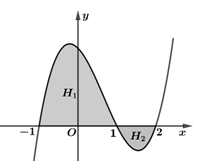 Biết  có diện tích bằng ,  có diện tích bằng . Giá trị của   làA. 11.B.  4.C.  1.D.  10.Câu 33 (HH- Chương II): Cho hình chóp  có đáy  là hình vuông cạnh . Tam giác  cân tại  và  vuông góc với . Giả sử thể tích của khối chóp  là . Gọi  là góc tạo bởi  và . Giá trị của  làA. .B. .C. .D. .Câu 34 (HH - Chương III): Trong không gian với hệ trục tọa độ  cho mặt cầu  và điểm . Biết điểm  là một điểm thuộc mặt cầu , có hoành độ dương và tam giác   đều, phương trình mặt phẳng  làA. .B.  .C.  .D.  .Câu 35 (HH - Chương III): Trong không gian với hệ trục tọa độ  cho mặt cầu   và điểm   thuộc mặt cầu. Mặt phẳng vuông góc với  và cách A một khoảng bằng , cắt mặt cầu đã cho theo giao tuyến là đường tròn (như hình vẽ ở dưới). 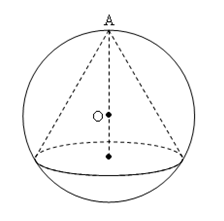 Diện tích xung quanh của hình nón đỉnh  và có đường tròn đáy là  bằngA. .B. .C. .D. .Câu 36 (GT - Chương III): Biết rằng  (với  và C là hằng số). Giá trị của  bằngA. .B. .C. .D. .Câu 37 (GT - Chương IV): Tập hợp tất cả các số phức thỏa  là đường thẳng . Giá trị của biểu thức  bằngA. .B.  .C.  .D.  .IV. Vận dụng caoCâu 38 (HH- Chương III): Trong không gian với hệ trục tọa độ  cho mặt phẳng  và mặt cầu . Có bao nhiêu giá trị nguyên của  để mặt phẳng  cắt mặt cầu  theo giao tuyến là đường tròn có chu vi bằng ?A. .B. .C. .D. .Lời giải:  có tâm  và bán kính .Gọi  là hình chiếu của lên .Khi đó Đường tròn  có chu vi là  nên bán kính là  . Mặt phẳng  cắt mặt cầu  theo giao tuyến là đường tròn  có chu vi bằng Vậy có 2 giá trị nguyên của  thỏa mãn.Câu 39 (GT- Chương III): Cho hàm số  có đồ thị  như hình vẽ dưới đây. 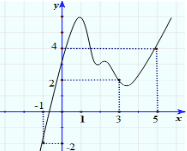 Đặt . Mệnh đề nào dưới đây đúng?A. .B. .C. .D. .Lời giải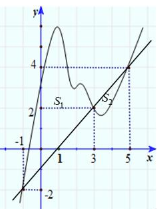 Gọi  lần lượt là diện tích hai phần hình phẳng giới hạn bởi đồ thị  và đường thẳng  như hình trên.Mặt khác, từ đồ thị ta có Vậy .Câu 40 (GT - Chương III): Một khoảng đất trồng cỏ có dạng hình tròn bán kính 3 m. Một chú bò được cột bằng một sợi dây dài ở một cái cọc cách tâm khoảng đất trồng một đoạn 4 m, biết rằng chú bò vươn người hết cỡ cách cọc khoảng 2 m. Hỏi diện tích cỏ bị chú bò ăn mất là bao nhiêu ? (làm tròn đến chữ số thập phân thứ hai)A. .B. .C. .D. .Lời giải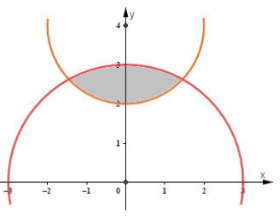 Đặt hệ trục tọa độ như hình vẽ, ta có hai phương trình đường tròn lần lượt là   và Giải hệ phương trình   ta có .Nửa đường tròn phía trên  có phương trình là .Nửa đường tròn phía trên  có phương trình là .Diện tích hình phẳng cần tìm là  m2.